Dolní Libchavy 48,561 18 Libchavy420/65 519471, IČO: 15030865, DIČ EU: CZ15030865,
tffaiKptfíkcvého soudu v Hradci Králové,
nivy 48,561 16 Libchavy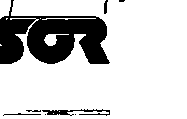 Dodatek č.1/2020ke smlouvě o provádění záručních prohlídek,
záručních a pozáručních oprav autobusů servisem typu Buzavřená mezi:SOR Libchavy spol. s r.o.Dolní Libchavy 48561 16 LibchavyIČO : 150 30 865DIČ :CZ 150 30 865zastoupená: Ing. Jaroslavem Trnkougenerálním ředitelem společnostidále jen výrobcemaDOPRAVNÍM PODNIKEM měst Mostu a Litvínova, a.s.dále jen servisZměna článku VII., odst. 7.1. a 7.2. na základě kupní smlouvy č. 033/2020/190 IZa provedení záruční prohlídky autobusů SOR bude servis účtovat výrobci cenu ve výšiXXX bez DPH dle časového rozsahu záručních prohlídek uvedeného pod bodem 6.2. servisní smlouvy.Práce vykonané při záručních opravách bude servis účtovat výrobci dle časových norem vydaných výrobcem ve výši hodinové sazby XXX Kč/hod bez DPH.Vyúčtování ceny záruční opravy či prohlídky vozidel typové řady SOR (faktura) musí obsahovat všechny zákonem stanovené náležitosti. Faktura je splatná ve lhůtě 30 dní ode dne jejího vystavení.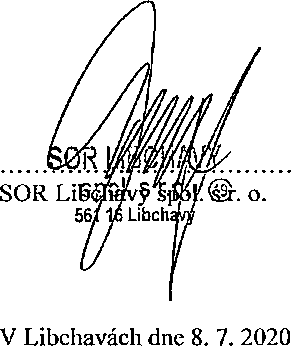 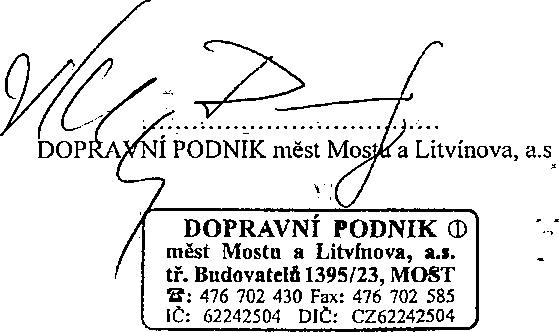 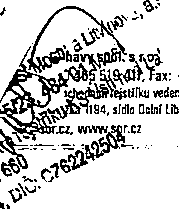 Tř. Budovatelů 11395/23 434 01 MostIČO: 62242504DIČ: CZ 62242504zastoupená: MUDr. Sášou Stem berou předsedou představenstva Bc. Danielem Dunovským členem představenstva a ředitelem společnosti